IMPLEMENTASI QANUN ACEH DAN UNDANG-UNDANG NO. 19 TAHUN 2016 TENTANG ITE TERHADAP CYBER CRIME DI KABUPATEN ACEH BESARSKRIPSIDisusun Untuk Memenuhi Persyaratan Dalam Memperoleh Gelar Sarjana Hukum di Jurusan Hukum Program Studi Ilmu Hukum Pada Fakultas Hukum UMN Al-Washliyah Medan 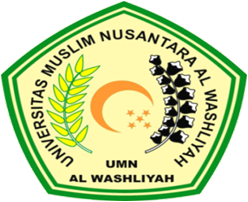 OLEH :SADRAK PERDANA SIREGARNPM	:    155114002FAKULTAS HUKUMPROGRAM STUDI ILMU HUKUMUNIVERSITAS MUSLIM NUSANTARA AL WASHLIYAH MEDAN2020